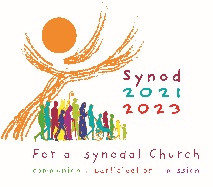 Listening to the Differently Abled
Adapted Synod Questionscreated by the Office for Pastoral Ministry with Persons with Disabilities, Archdiocese of Newark
www.rcan.org/disabilities/accessible-synodality-planningCompanions on the Journey• Who makes you feel good in your parish?• Who looks lonely in your parish?• Who doesn’t have any friends?• Do you feel lonely in your parish?

Listening• Who do you not like to listen to?• Why do you feel that way?• Who do other people not listen to?• Why do you think that?

Speaking Out• Do you feel like people listen to you in your parish?

Celebration• Is attending mass important to you?• Do people at mass say hello to you?• Do people at mass show they care about you?• What is your favorite part of mass?• What don’t you like about mass?

Sharing Responsibility for Our Common Mission• Does your parish work together to help people outside of the parish?• What does it do?• Who does it help?

Dialogue in Church and Society• Do you think that different kinds of people work together in your parish?

Ecumenism• Does your parish make friends with other faith communities to help people inyour town that need help? 

Authority and Participation• Who decides what your parish will do together?• Is it one person or is it a group of people?• How is it done?

Discerning and Deciding• Do you think decisions about what your parish will do could be made in adifferent way?• Are there other people you think should be involved?

Forming Ourselves in Synodality• How does your parish teach about working together?• Who teaches how to do this?• Is it one person or are there more people that lead this?